Заказ на производство №____Заказ на изделие с конструктивными изменениями заказчика.                            Комплект мебели Elin 800х370                    Подвесная 1 ящик (ШхГхВ) 798х366х477Заказчик/тел ________________________________________Покупатель _________________________________________    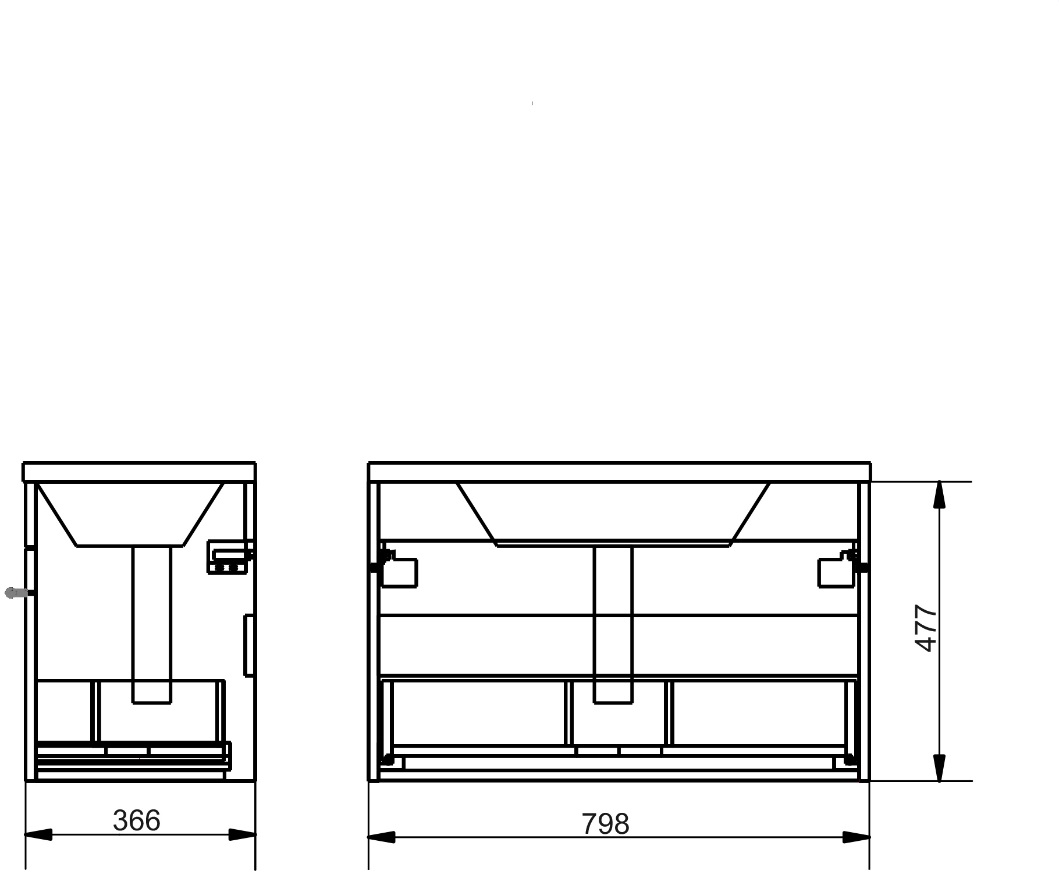 Дата поступления заказа__________________________     __Дата поставки заказчику (заполняется ООО Эстет) _     _____Ответственный менеджер Эстет/Кристалл________________ Чертеж конструктивных изменений (указать все линейные размеры, центровки, подрезки, диаметры отверстий, подкрасок - ОБЯЗАТЕЛЬНО!). 